Руководствуясь Гражданским кодексом Российской Федерации, Федеральным законом от 21 декабря 2001 г. № 178-ФЗ «О приватизации государственного и муниципального имущества» (далее – Закон о приватизации), постановлением Правительства Российской Федерации от 27 августа 2012 г. № 860 «Об организации и проведении продажи государственного или муниципального имущества в электронной форме», Прогнозным планом приватизации муниципального имущества Порецкого района на 2021 год, утвержденного решением Собрания депутатов пятого созыва от 12 ноября 2020 года № С-04/02, Комитету по управлению муниципальным имуществом Порецкого района:1. Организовать торги по продаже следующего муниципального имущества путем продажи посредством публичного предложения в электронной форме:                            - Здание, назначение: нежилое, 4-этажное, общей площадью 2587,70 кв.м инвентарный номер 4608-н, лит. Д, Д1, 1983 года постройки, с кадастровым номером 21:18:000000:4047, расположенное по адресу: Чувашская Республика, Порецкий район, с. Порецкое, ул. Кирова, д.58 и земельный участок, площадью 1068 кв.м., с кадастровым номером 21:18:120206:260, расположенный по адресу: Чувашская Республика, Порецкий район, с. Порецкое, ул. Кирова, д.58.2. Установить цену первоначального предложения объектов, указанных в пункте 1 настоящего распоряжения, в размере 4 787 575 рублей 00 копеек (с учетом НДС).3. Установить минимальную цену продажи (цену отсечения) объектов, указанных в пункте 1 настоящего распоряжения, в размере 2 393 787 рублей 50 копеек.4. Привлечь для проведения торгов посредством публичного предложения в электронной форме по продаже муниципального имущества, указанного в пункте 1 настоящего распоряжения, акционерное общество «Единая электронная площадка» в соответствии с заключенным с ним соглашением.  5. Контроль за исполнением настоящего распоряжением возложить на Комитет по управлению муниципальным имуществом Порецкого района.Глава администрации                                                                                Е.В. Лебедев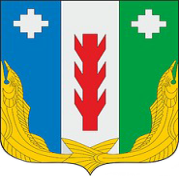 АдминистрацияПорецкого районаЧувашской РеспубликиРАСПОРЯЖЕНИЕ04.03.2021 № 68-рс. ПорецкоеЧăваш РеспубликинПăрачкав районĕнадминистрацийĕХУШУ04.03.2021 № 68-рПăрачкав сали